云南省田坝煤矿2020年招聘高校毕业生公告一、企业简介云南省田坝煤矿是云南东源煤业集团有限公司下属的国有企业，始建于， 1974年10月28日经云南省编制委正式下文成立云南省田坝煤矿，归属国家煤炭工业部（总公司）直管，属国家中一型企业，是全国94户国有重点煤炭企业之一，1999年9月下划到地方为省属企业，是省重点骨干企业。2012年8月，根据有关要求，并入东源煤业集团公司统一管理。2019年7月,云南省煤炭产业集团有限公司成立，随东源公司并入云南煤炭产业集团有限公司。云南省田坝煤矿原有3对生产矿井、1对在建矿井和1座年入洗能力60万吨的选煤厂。主要产品为原煤、洗精煤，品质为焦煤，是云南省主焦煤生产基地，属中型国有企业。二、招聘岗位信息本次招聘需求总人数为8人，具体见下表。三、招聘原则坚持公开、公平、公正和竞争、择优的原则。四、招聘对象2020年应届高校毕业生（含 2020 届毕业生和 2018、2019 年毕业择业期内未就业的高校毕业生）。五、招聘基本条件1.2020 年应届高校毕业生（含 2020 届毕 业生和 2018、2019 年择业期内未就业毕业生），国境外毕业时间与学历认证时间均在 2018 年 1 月 1 日至 2020 年 12 月 31 日。2.未与其他单位建立劳动关系，国内学历须毕业证、学位证和报到证三证齐全，国境外学历须具有教育部学历认证及国境 外学习的证明；2020届应届毕业生，还未取得毕业证、学位证的，为不影响参与本次应聘工作，可由本人填写个人承诺书（详见附件），待正式上岗后在规定时间内提交相应证书原件。3.拥护中国共产党领导，诚实守信，遵纪守法，品行端正，爱岗敬业，无任何不良记录。4.具有良好的职业道德、扎实的专业知识和良好的心理素质，能够正常履行工作职责的身体素质。5.符合岗位要求其他任职资格条件。6.具有下列情况之一的，不得报名：（1）按照集团招聘管理规定须就业回避的。（2）在其他单位已办理正式录用手续，报到证已使用过的。（3）因犯罪受过刑事处罚或被开除公职的。（4）被依法列入失信联合惩戒对象名单的。（5）在各级公务员、事业单位招考中被认定有舞弊等严重违反纪律行为等情形的。（6）存在其他不良记录的。六、招聘程序（一）报名1.报名时间截止2020年7月17日24 时前。2.报名方式本次招聘采用网络报名方式，应聘人员登录云南煤化工集团有限公司官网（网址：http://www.yncc.cn/），并认真阅读所属各企业的招聘公告内容（详见附件），填写相应单位的报名登记表，经核对无误后，将报名信息表发送到相应单位的指定邮箱：1048338081@qq.com，报名时须准确、真实填写个人信息、并提交相关证明材料，公司不接受除此之外任何形式的报名，不按要求投递的不予受理。3.报名要求（1）每名应聘者只能报考1个职位，且不得重复报名；（2）应聘人员应按要求上传本人免冠近照、身份证、毕业证、学位证等相关材料扫描文件。（3）所有应聘材料不予退还。（4）报考人员应如实提交有关信息和材料。凡本人填写信息错误的自行负责；弄虚作假的，一经查实即取消考试资格或聘用资格。报名与考试时使用的身份证必须一致。（二）资格初审根据应聘者报名填写的信息和提供的材料，由矿根据报考岗位的资格条件进行资格初审。满足本公告报名条件且满足报考岗位资格条件的视为资格初审合格。（三）综合考核综合考核主要为现场面试。现场面试时须进行资格复审。主要查验应聘人员的身份证、学历证、资格证等证件原件。如遇放弃面试资格或证件资料与报名时不相符合的，企业将根据报名情况调剂参加面试人选。面试时间定于2020年8月5日前，具体时间和地点届时另行通知。（四）资格复查根据面试成绩由高到低排名，按1：1确定拟录用人员，对拟录用人员进行资格复查，若拟录用人员放弃，可依次递补。资格复查中发现存在虚构、故意隐瞒个人重要信息的或存在舞弊、提供虚假资料等影响录用条件的行为，取消拟录用资格。 根据矿招聘方案确定体检对象，并通知本人到矿指定的医院进行体检。（五）预审批矿将拟录用人员统一上报集团公司党委工作与人力资源部门审核签批，确定拟录用人员名单。（六）公示对体检合格的拟录用人员在集团公司官网和所属企业同时公示7天（公示网址：http://www.yncc.cn/）；公示期内无不良举报或反应的拟录用人员，发放入职通知。（七）办理录用手续录用人员入职材料提供齐全后，签订劳动合同。其中：在录用通知时限内不能提交入职材料的不予录用，录用人员按所属各企业薪酬制度核定薪酬待遇。（八）其他事项招聘期间，所属各企业将按招聘程序与应聘者进行沟通联系，请各位应聘者提供真实有效的联系电话和联系邮箱，保持通讯畅通，等待通知，谢绝来访。七、联系方式咨询电话：0874-6131752，联系人：李明光；监督电话：0874-6131885。                              云南省田坝煤矿2020年7月7日 云南省田坝煤矿应聘人员登记表应聘岗位：                                                            报名编号：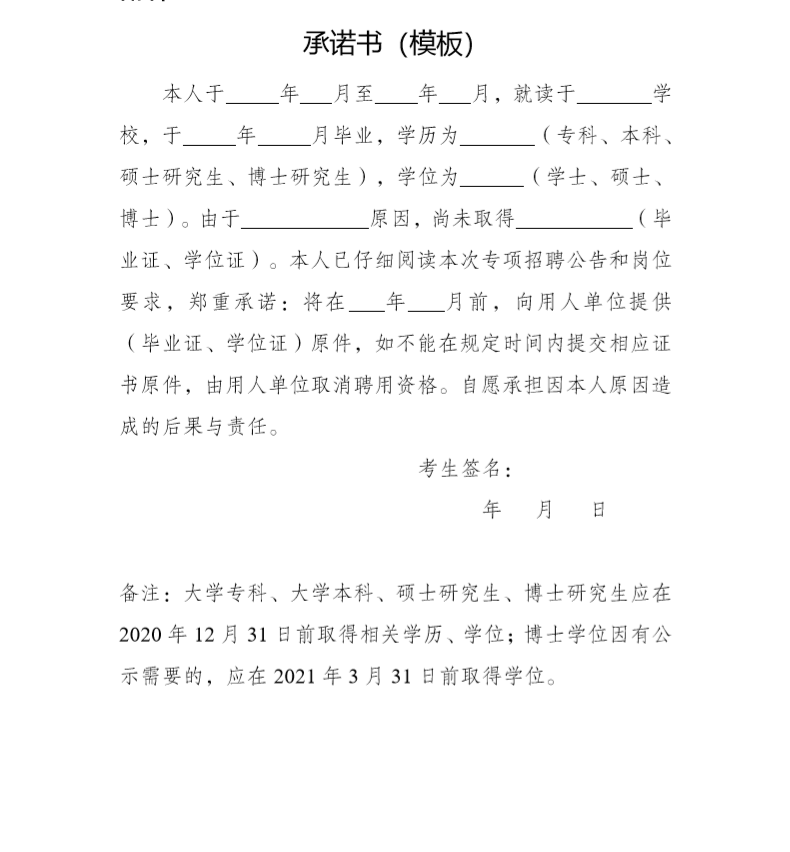 序号岗位类别学历专业名称人数备注1煤矿主体本科及以上煤矿开采技术12煤矿主体大专及以上采矿技术13煤矿主体大专及以上通风与安全24煤矿主体本科及以上矿山机电25煤矿主体大专及以上机电工程16煤矿主体大专及以上矿山地质1合计8基本情况基本情况基本情况基本情况基本情况基本情况基本情况照片姓   名性   别民   族照片出生年月籍   贯户   籍 照片毕业时间政治面貌健康状况照片学   历专   业照片职称或技能等级取证时间身份证号码毕业院校职务联系电话住宅：         手机：　住宅：         手机：　住宅：         手机：　住宅：         手机：　住宅：         手机：　电子信箱学习、培训简历（请从最近的时间填起）学习、培训简历（请从最近的时间填起）学习、培训简历（请从最近的时间填起）学习、培训简历（请从最近的时间填起）学习、培训简历（请从最近的时间填起）学习、培训简历（请从最近的时间填起）学习、培训简历（请从最近的时间填起）学习、培训简历（请从最近的时间填起）起止年月毕业院校毕业院校毕业院校所学专业所学专业学历学位培养方式实习经历（请从最近的时间填起）实习经历（请从最近的时间填起）实习经历（请从最近的时间填起）实习经历（请从最近的时间填起）实习经历（请从最近的时间填起）实习经历（请从最近的时间填起）实习经历（请从最近的时间填起）实习经历（请从最近的时间填起）起止年月单位名称单位名称单位名称部  门职务/岗位职务/岗位岗级家庭情况及社会关系家庭情况及社会关系家庭情况及社会关系家庭情况及社会关系家庭情况及社会关系家庭情况及社会关系家庭情况及社会关系家庭情况及社会关系姓    名与本人关系出生年月出生年月工作单位工作单位工作单位职务/岗位声明：应聘者所填各项信息必须真实有效，申报虚假信息、不符合招聘条件者，不予录用。
本人签字：声明：应聘者所填各项信息必须真实有效，申报虚假信息、不符合招聘条件者，不予录用。
本人签字：声明：应聘者所填各项信息必须真实有效，申报虚假信息、不符合招聘条件者，不予录用。
本人签字：声明：应聘者所填各项信息必须真实有效，申报虚假信息、不符合招聘条件者，不予录用。
本人签字：声明：应聘者所填各项信息必须真实有效，申报虚假信息、不符合招聘条件者，不予录用。
本人签字：声明：应聘者所填各项信息必须真实有效，申报虚假信息、不符合招聘条件者，不予录用。
本人签字：声明：应聘者所填各项信息必须真实有效，申报虚假信息、不符合招聘条件者，不予录用。
本人签字：声明：应聘者所填各项信息必须真实有效，申报虚假信息、不符合招聘条件者，不予录用。
本人签字：